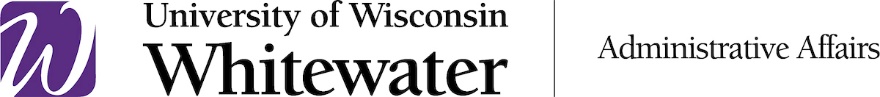 Reporting Waste, Fraud and Abuse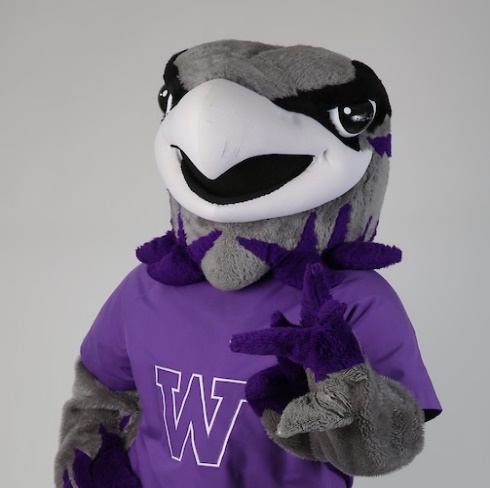 The University of Wisconsin System is committed to encouraging an environment where open, honest communications are the expectation, not the exception.We want you to feel comfortable in approaching your supervisor or management in instances where you believe violations of policiesor standards have occurred. If you believe there may be an incident of waste, fraud or abuse happening on our campus, you are encouraged to report it via one of the following options.  What Are My Reporting Options?INTERNAL UNIVERSITY CONTACT INFORMATIONINTERNAL UNIVERSITY CONTACT INFORMATIONINTERNAL UNIVERSITY CONTACT INFORMATIONEthics Officer and Vice Chancellor of Administrative Affairs Brenda Jones. Brenda can be reached by telephone at (262) 472-1922 or email at jonesbl@uww.eduChief Human Resources Officer Connie Putland. Connie can be reached by telephone at (262) 472-1024 or email at putlandc@uww.eduEthics Officer and Vice Chancellor of Administrative Affairs Brenda Jones. Brenda can be reached by telephone at (262) 472-1922 or email at jonesbl@uww.eduChief Human Resources Officer Connie Putland. Connie can be reached by telephone at (262) 472-1024 or email at putlandc@uww.eduEthics Officer and Vice Chancellor of Administrative Affairs Brenda Jones. Brenda can be reached by telephone at (262) 472-1922 or email at jonesbl@uww.eduChief Human Resources Officer Connie Putland. Connie can be reached by telephone at (262) 472-1024 or email at putlandc@uww.eduEXTERNAL CONTACT INFORMATIONEXTERNAL CONTACT INFORMATIONEXTERNAL CONTACT INFORMATION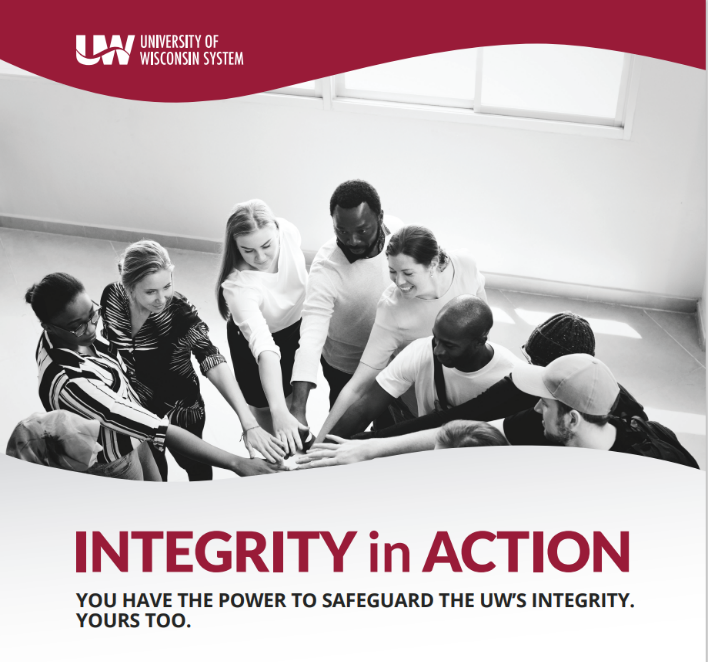 